 Gmina Rokitno	                                                                                          Powiat Bialski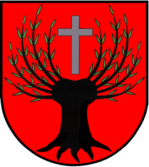 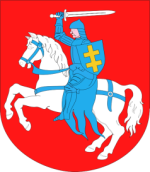 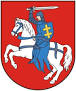 V Powiatowe Igrzyska Sportowo - Rekreacyjne Ludowych Zespołów SportowychRokitno 19 czerwca 2016 r.R  E  G  U  L  A  M  I  N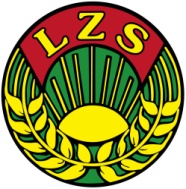 Komitet Honorowy:            Grzegorz Bierecki - Senator RPAdam Abramowicz - Poseł na Sejm RPMarcin Duszek - Poseł na Sejm RPJan Szewczak - Poseł na Sejm RPStanisław Żmijan - Poseł na Sejm RPJózef Bergier - Rektor Państwowej Szkoły Wyższej w Białej PodlaskiejJerzy Sadowski - Prorektor ds. Ogólnych Akademii Wychowania Fizycznego w Białej PodlaskiejPrzemysław Litwiniuk - Przewodniczący Sejmiku Województwa LubelskiegoRiad Haidar - Wiceprzewodniczący Sejmiku Województwa Lubelskiego Czesław Sudewicz - Radny Sejmiku Województwa LubelskiegoMariusz Kiczyński - Przewodniczący Rady Powiatu BialskiegoMariusz Filipiuk - Starosta BialskiEugeniusz Żuk - Przewodniczący Rady Gminy RokitnoKrzysztof Tymoszuk - Dyrektor Wojewódzkiego Ośrodka Ruchu Drogowego w Białej PodlaskiejMariusz Kostka - Prezes Bialskopodlaskiej Lokalnej Grupy DziałaniaJózef Poterucha - Przewodniczący Rady Wojewódzkiej Zrzeszenia LZS w LublinieTadeusz Maziejuk - Honorowy Przewodniczący Rady Powiatowej Zrzeszenia LZS w Białej PodlaskiejArkadiusz Maksymiuk - Przewodniczący Rady Powiatowej Zrzeszenia Ludowe Zespoły Sportowe w Białej PodlaskiejJacek Szewczuk - Wójt Gminy RokitnoKomitet Organizacyjny:            Janusz Skólimowski - Wicestarosta BialskiWojciech Kołodyński - Zastępca Przewodniczącego Rady Powiatowej Zrzeszenia Ludowe Zespoły Sportowe w Białej PodlaskiejBożena Żuk - Sekretarz Gminy RokitnoPartnerzy:Akademia Wychowania Fizycznego Józefa Piłsudskiego w Warszawie Filia w Białej PodlaskiejPaństwowa Szkoła Wyższa im. Papieża Jana Pawła IIw Białej PodlaskiejWojewódzki Ośrodek Ruchu Drogowego w Białej PodlaskiejBialskopodlaski Okręgowy Związek Piłki Nożnej w Białej PodlaskiejBialski Szkolny Związek Sportowy w Białej PodlaskiejKomisariat Policji w Janowie PodlaskimBialskopodlaska Lokalna Grupa Działania w Białej PodlaskiejNadleśnictwo Biała PodlaskaKoło Polskiego Związku Wędkarskiego "ROGAL" w BohukałachR  E  G  U  L  A  M  I  NV Powiatowych Igrzysk Sportowo – RekreacyjnychLudowych Zespołów SportowychI. Celzapewnienie dzieciom, młodzieży i dorosłym spędzenia wolnego czasu na sportowo;propagowanie różnych form sportowo - rekreacyjnych;integracja na sportowo różnych grup społecznych;zapewnienie uczestnikom czynnego wypoczynku i współzawodnictwa sportowego;promocja systemu imprez sportowych, rekreacyjnych i turystycznych;wyłonienie najbardziej usportowionych gmin powiatu bialskiego;propagowanie idei aktywnego wypoczynku i zdrowego stylu życia;popularyzacja przepisów o bezpieczeństwie ruchu drogowego;promocja wędkarstwa;aktywizacja samorządów gminnych do działań na rzecz rozwoju sportu i turystyki;upowszechnianie kultury fizycznej, sportu i turystyki w gminie i powiecie zeszczególnym uwzględnieniem działalności w zakresie „sportu dla wszystkich”;współpraca z samorządami i innymi jednostkami działającymi w środowisku na rzecz wspierania i upowszechniania kultury fizycznej, sportu i rekreacji;promocja aktywności fizycznej i edukacji zdrowotnej;wyłonienie reprezentacji Powiatu Bialskiego na XIX Wojewódzkie Igrzyska LZS;promocja Powiatu Bialskiego i Gminy Rokitno.II. OrganizatorzyOrganizatorzy:Starostwo Powiatowe w Białej PodlaskiejGmina RokitnoPowiatowe Zrzeszenie LZS w Białej PodlaskiejWspółorganizatorzy: Zespół Szkół w RokitnieGminna Instytucja Kultury w RokitnieGminny Ludowy Klub Sportowy w RokitnieOddział Gminny Związku Ochotniczych Straży Pożarnych RP w RokitnieBiuro Zawodów:Siedziba Biura V Powiatowych Igrzysk LZS - Sekretariat Zespołu Szkół w Rokitnie, 21-504 Rokitno 57 A, powiat bialski, woj. lubelskie. Dyrektor Igrzysk - Arkadiusz Maksymiuk - Nr tel. 602-503-313Koordynator Igrzysk - Jacek Szewczuk - Nr tel. 691-344-737Sędzia Główny Igrzysk - Anna LitwiniukAdres  strony internetowej Igrzysk:  www.rokitno.pl.  Zakładka: V Powiatowe Igrzyska LZS w Rokitnie.III. Termin i Miejsce19 czerwca 2016 roku /Szkolne Obiekty Sportowe w Rokitnie/IV. Zasady Uczestnictwa1. W Igrzyskach prawo startu mają członkowie LZS, LKS, UKS, ULKS, ULPKS, GLKS, OSP oraz innych organizacji współpracujących z wymienionymi, na terenie ich działania.2. Wszyscy zawodnicy muszą posiadać aktualne badania lekarskie lub oświadczenie oraz dokument stwierdzający miejsce zamieszkania (Dowód Osobisty, Legitymacja Szkolna, Legitymacja LZS).3. Zgłoszenie startu Reprezentacji Miasta lub Gminy w Igrzyskach, dokonuje Kierownik,  na podstawie Zgłoszenia potwierdzonego przez Urząd Miasta lub Urząd Gminy.  /Załącznik Nr 1/,   na Adres:  Zespół Szkół w Rokitnie 57A,  21-504 Rokitno lub e-mail: sprokitno@wp.pl4. Zgłoszenie Reprezentacji Miasta lub Gminy w Zawodach Sportowo – Rekreacyjnych podczas Igrzysk, na podstawie Zgłoszenia potwierdzonego przez Kierownika Reprezentacji.  /Załącznik Nr 2/, w dniu Igrzysk do godz. 1100.   /W Zawodach Wędkarskich do godz. 700 /.V. Sposób Przeprowadzenia Igrzysk1. Igrzyska zostaną przeprowadzone według obowiązujących przepisów Polskich Związków Sportowych i niniejszego Regulaminu.2. Uczestnicy Igrzysk mogą startować w dowolnej liczbie konkurencji.3. W każdej Konkurencji Drużynowej Gmina może wystawić tylko 1 Drużynę.4. Losowanie, system rozgrywek, czas gry, i zasady dotyczące poszczególnych konkurencji, zostaną przedstawione przez Sędziów na początku ich rozgrywania. V. Program Pratulin:Zawody Spinningowe,  /Gospodarstwo Agroturystyczne „Bużysko”, Pratulin 14/               645  -  Przyjazd uczestników, zbiórka, zapisy.              700  -  Otwarcie zawodów.            1030  -  Zakończenie, ważenie ryb, przejazd do Rokitna.Rokitno:   930 – 1030  -  Przyjazd reprezentacji gminnych. 1030 – 1100  -  Zgłoszenia uczestników.           1100  -  Oficjalne Otwarcie Igrzysk. 1200 – 1630  -  Zawody Sportowo – Rekreacyjne. 1630 – 1700  -  Podsumowanie Igrzysk, wręczenie nagród.            1700  -  Zakończenie Igrzysk.VI. Zawody Sportowo – RekreacyjneKonkurencje Drużynowe:1. Piłka Nożna Mężczyzn Drużyn 5 OsobowychUczestnicy: Zawodnicy urodzeni w 1998 r. i starsi.Zasady rozgrywania konkurencji:	W Igrzyskach uczestniczy jedna drużyna z Gminy, licząca 5 zawodników /w tym bramkarz/, plus 3 zawodników rezerwowych. Turniej zostanie rozegrany na boisku trawiastym o wymiarach 50 m x 30 m. Bramki 2 m x 5 m. System rozgrywek oraz czas gry zostanie podany podczas losowania i uzależniony będzie od ilości zgłoszonych drużyn. Obowiązującym obuwiem są: lanki, trampki lub korkotrampki. Turniej zostanie przeprowadzony zgodnie z przepisami Polskiego Związku Piłki Nożnej. 2. Piłka Ręczna Kobiet Uczestnicy: Zawodniczki urodzone w 1998 r. i starsze.Zasady rozgrywania konkurencji:	W Igrzyskach uczestniczy jedna drużyna z Gminy licząca 7 zawodniczek /w tym bramkarz/, plus 7 rezerwowych. Turniej zostanie rozegrany na boisku o powierzchni pouliretanowej. System rozgrywek zostanie podany podczas losowania i uzależniony będzie od ilości zgłoszonych drużyn. Turniej zostanie przeprowadzony zgodnie z przepisami Związku Piłki Ręcznej. 3. Piłka Siatkowa Kobiet Drużyn 3 OsobowychUczestnicy: Zawodniczki urodzone w 1998 r. i starsze.Zasady rozgrywania konkurencji:	W Igrzyskach uczestniczy jedna drużyna z Gminy, licząca 5 zawodniczek, grają 3 zawodniczki. Turniej zostanie rozegrany na boisku o wymiarach 7 m x 7 m w hali sportowej. System rozgrywek zostanie podany podczas losowania i uzależniony będzie od ilości zgłoszonych drużyn. Turniej zostanie przeprowadzony zgodnie z przepisami Polskiego Związku Piłki Siatkowej. 4. Piłka Siatkowa Mężczyzn Drużyn 3 OsobowychUczestnicy: Zawodnicy urodzeni w 1998 r. i starsi.Zasady rozgrywania konkurencji:  j/w.5. Piłka Siatkowa Plażowa DziewczątUczestnicy: Zawodniczki urodzone w 2000 r.  i młodsze.Zasady rozgrywania konkurencji:	W Igrzyskach uczestniczy jedna drużyna z Gminy, licząca 2 zawodniczki. Turniej zostanie rozegrany na boisku piaszczystym. System rozgrywek zostanie podany podczas losowania i uzależniony będzie od ilości zgłoszonych drużyn. Turniej zostanie przeprowadzony zgodnie z przepisami Polskiego Związku Piłki Siatkowej.6. Piłka Siatkowa Plażowa ChłopcówUczestnicy: Zawodniczki urodzeni w 2000 r. i młodsze.Zasady rozgrywania konkurencji:  j/w.7. Koszykówka Kobiet Drużyn 3 OsobowychUczestnicy: Zawodniczki urodzone w 1998 r. i starsze.Zasady rozgrywania konkurencji:	W Igrzyskach uczestniczy jedna drużyna z Gminy, licząca 5 zawodniczek, na boisku grają 3 zawodniczki. Turniej zostanie rozegrany na boisku o nawierzchni poliuretanowej. System rozgrywek oraz czas gry, zostanie podany podczas losowania i uzależniony będzie od ilości zgłoszonych drużyn. Turniej zostanie przeprowadzony zgodnie z przepisami Polskiego Związku Koszykówki.8. Koszykówka Mężczyzn Drużyn 3 OsobowychUczestnicy: Zawodnicy urodzeni w 1998 r. i starsi.Zasady rozgrywania konkurencji:  j/w.9. Przeciąganie Liny KobietUczestnicy: Zawodniczki urodzone w 1998 r. i starsze.Zasady rozgrywania konkurencji:W Igrzyskach startuje jedna drużyna z Gminy, licząca 5 zawodniczek. Obowiązuje obuwie miękkie o podeszwach płaskich, bez kolców, korków, obcasów, obuwia typu traper czy butów strażackich. Sposób i system rozegrania konkurencji będzie podany przed rozpoczęciem zawodów i będzie uzależniony od ilości zgłoszonych drużyn. 10. Przeciąganie Liny MężczyznUczestnicy: Zawodnicy urodzeni w 1998 r. i starsi.Zasady rozgrywania konkurencji:  j/w.11. Biegi Sztafetowe 4 x 400 Metrów DziewczątUczestnicy: Zawodniczki urodzone w 2003 r. i młodsze.Zawodniczki urodzone w 2000 r. – 2002 r.Zasady rozgrywania konkurencji:	W Igrzyskach, w każdej kategorii wiekowej startuje jedna drużyna z Gminy, licząca   4 zawodniczki. Zawodniczki mogą startować tylko w jednej kategorii. Konkurencja zostanie rozegrana na terenie trawiastym przy kompleksie leśnym.12. Biegi Sztafetowe 4 x 400 Metrów ChłopcówUczestnicy: Zawodnicy urodzeni w 2003 r. i młodsi.Zawodnicy urodzeni w 2000 r. – 2002 r.Zasady rozgrywania konkurencji:  j/w.	13. Czwórbój Władz SamorządowychUczestnicy: Pracownicy Samorządowi, Działacze Ludowych Zespołów Sportowych                      /Kobiety i Mężczyźni/.W Igrzyskach startuje 1 drużyna w 3 osobowym składzie: - Miasto/Gmina - Pracownik Samorządowy (Prezydent, Burmistrz, Wójt, Pracownik Urzędu  Miasta/Gminy), - Radni lub Sołtysi,- Działacz Ludowych Zespołów Sportowych.Zasady rozgrywania konkurencji:Konkurencje: a) Rzut lotką do tarczy punktowej (1-10), z odległości 2,5 metra. 3 rzuty próbne i 5 ocenianych.b) Kręgle – zbijanie piłką do piłki ręcznej 10 kręgli z odległości 10 metrów. 1 rzut próbny i 5 ocenianych. Za każdy strącony kręgiel 5 punktów (kręgiel strącony nie wraca na planszę). c) Rzut piłką do kosza korfbalowego, z odległości 3 metrów, 3 rzuty próbne i 5 ocenianych. Za każdy celny rzut 10 punktów.d) Strzał piłką nożną na bramkę 1m x 1m z odległości 11 metrów. 3 strzały próbne i 5 ocenianych. Za każdy celny strzał 10 punktów.Konkurencje Indywidualne:1. Bieg na 100 Metrów KobietUczestnicy: Zawodniczki urodzone w 1999 r. i młodsze.Zawodniczki urodzone w 1998 r. i starsze.Zasady rozgrywania konkurencji:	W Igrzyskach Gmina może wystawić 2 zawodniczki w każdej kategorii wiekowej. Zawodniczki mogą startować tylko w jednej kategorii. Bieg na bieżni o nawierzchni pouliretanowej.2. Bieg na 100 Metrów MężczyznUczestnicy: Zawodnicy urodzeni w 1999 r. i młodsi.Zawodnicy urodzeni w 1998 r. i starsi.Zasady rozgrywania konkurencji:  j/w.3. Bieg na 1000 Metrów KobietUczestnicy: Zawodniczki urodzone w 1999 r. i młodsze.Zawodniczki urodzone w 1998 r. i starsze.Zasady rozgrywania konkurencji:	W Igrzyskach Gmina może wystawić 2 zawodniczki w każdej kategorii wiekowej. Zawodniczki mogą startować tylko w jednej kategorii. Bieg na terenie kompleksu leśnego.4. Bieg na 1000 Metrów MężczyznUczestnicy: Zawodnicy urodzeni w 1999 r. i młodsi.Zawodnicy urodzeni w 1998 r. i starsi.Zasady rozgrywania konkurencji:  j/w.5. Skok w Dal KobietUczestnicy: Zawodniczki urodzone w 1999 r. i młodsze.Zawodniczki urodzone w 1998 r. i starsze.Zasady rozgrywania konkurencji:	W Igrzyskach Gmina może wystawić 2 zawodniczki w każdej kategorii wiekowej. Zawodniczki mogą startować tylko w jednej kategorii. Zawodniczka wykonuje trzy skoki w konkursie. O kolejności decyduje najdłuższy skok. W przypadku oddania jednakowej długości skoków, decydują próby 1,2,3. Konkurencje zostaną przeprowadzone zgodnie z przepisami Polskiego Związku Lekkiej Atletyki.6. Skok w Dal MężczyznUczestnicy: Zawodnicy urodzeni w 1999 r. i młodsi.Zawodnicy urodzeni w 1998 r. i starsi.Zasady rozgrywania konkurencji:  j/w.7. Pchnięcie Kulą KobietUczestnicy: Zawodniczki urodzone w 1998 r. i starsze.Zasady rozgrywania konkurencji:  	W Igrzyskach Gmina może wystawić 2 zawodniczki. Konkurencja zostanie przeprowadzona zgodnie z przepisami Polskiego Związku Lekkiej Atletyki.8. Pchnięcie Kulą MężczyznUczestnicy: Zawodnicy urodzeni w 1998 r. i starsi.Zasady rozgrywania konkurencji:  j/w.9. Marsz Nordic Walking KobietUczestnicy: Zawodniczki urodzone w 1998 i starsze.Zasady rozgrywania konkurencji:W Igrzyskach Gmina może wystawić 3 zawodniczki. Marsz na dystansie 6 km., na terenie kompleksu leśnego. Marsz nordic walking jest to przemieszczanie się ruchem naprzemiennym krokami do przodu, z jednoczesnym odpychaniem się kijkami, przy zachowaniu stałego kontaktu przynajmniej jednej stopy z podłożem. Faza lotu jest zabroniona. Podczas marszu nie dozwolone jest nadmierne pochylanie ciała w przód i podbieganie. Obowiązkiem zawodniczki jest posiadanie własnego sprzętu sportowego.           O kolejności zajętych miejsc, decyduje najlepszy uzyskany czas.  10. Tenis Stołowy Kobiet Uczestnicy: Zawodniczki bez limitu wieku.Zasady rozgrywania konkurencji:	W Igrzyskach mogą startować 2 zawodniczki z Gminy. Gry indywidualne open. System rozegrania turnieju zostanie podany podczas losowania i uzależniony będzie od ilości zgłoszonych zawodniczek. Turniej zostanie przeprowadzony zgodnie z przepisami Polskiego Związku Tenisa Stołowego.11. Tenis Stołowy Mężczyzn Uczestnicy: Zawodnicy bez limitu wieku.Zasady rozgrywania konkurencji:  j/w.12. Rzut Lotką do Tarczy DziewczątUczestnicy: Zawodniczki urodzone w 2003 r. i młodsze.Zawodniczki urodzone w 2000 r. – 2002 r.Zasady rozgrywania konkurencji:	W Igrzyskach mogą startować 2 zawodniczki z Gminy w każdej kategorii wiekowej. Zawodniczki mogą startować tylko w jednej kategorii. Zawodniczki wykonują rzuty do tarczy punktowej z odległości 2,5 metra. 3 rzuty próbne a 5 kolejnych zaliczane są do punktacji. Łączna ilość punktów w konkursie decyduje o kolejności zajętych miejsc. W przypadku równej ilości punktów, decydują rzuty o wartości - 10, 9,8 …punktów.13. Rzut Lotką do Tarczy ChłopcówUczestnicy: Zawodnicy urodzeni w 2003 r. i młodsi.Zawodnicy urodzeni w 2000 r. – 2002 r.Zasady rozgrywania konkurencji:  j/w.14. Przerzucanie Opony Traktorowej MężczyznUczestnicy: Zawodnicy urodzeni w 1998 r.  i starsi.Zasady rozgrywania konkurencji:	W Igrzyskach może startować 2 zawodników z Gminy. Zawodnik przerzuca oponę na dystansie 20 metrów. O zwycięstwie decyduje najlepszy czas uzyskany przez zawodnika.15. Konkurs Siłacza – Wyciskanie Odważnika 17,5 kg MężczyznUczestnicy: Zawodnicy urodzeni w 1998 r. i starsi.Zasady rozgrywania konkurencji:	W Igrzyskach może startować 2 zawodników z Gminy. Zawodnicy wyciskają lewą lub prawą ręką odważnik na wyprostowane ramię bez uginania nóg w kolanach i odrywania stóp od podłoża. W przypadku nieprawidłowego wykonania, próba nie będzie zaliczona do konkursu a sędzia może ją przerwać i zakończyć udział zawodnika w konkursie. Decyzja sędziego jest ostateczna. Zawodnik wykonuje jedno podejście. O kolejności zajętych miejsc decyduje ilość prawidłowo wykonywanych prób.16. SzachyTurniej SzachowyUczestnicy: Zawodnicy bez limitu wieku. /Kobiety i Mężczyźni/.Zasady rozgrywania konkurencji:	W Igrzyskach może startować 3 zawodników z Gminy. W zależności od ilości zgłoszonych zawodników, Turniej zostanie przeprowadzony jednym z trzech Systemów:- Pucharowy,  - Rundowy,  - Szwajcarski.17. Wędkarstwo  Zawody SpinningoweUczestnicy:  Wędkarze bez limitu wieku, zrzeszeni w Polskim Związku Wędkarskim. /Kobiety i Mężczyźni/.Zasady rozgrywania konkurencji: W Igrzyskach może startować 3 zawodników z Gminy. Zawody będą prowadzone zgodnie z „Regulaminem amatorskiego połowu ryb Polskiego Związku Wędkarskiego”, tj. z przestrzeganiem wymiarów i okresów ochronnych złowionych ryb. Zawody zostaną przeprowadzone w jednej trzygodzinnej turze. Obowiązkiem zawodnika jest posiadanie własnego sprzętu wędkarskiego. O kolejności zajętych miejsc decyduje ilość i wielkość złowionych ryb. Zawody zostaną przeprowadzone w miejscowości Pratulin w gminie Rokitno, na rzece Bug.Zbiórka w Gospodarstwie Agroturystycznym „Bużysko”, Pratulin 14. Program:              645  -  Przyjazd uczestników, zbiórka, zapisy.              700  -  Otwarcie zawodów.            1030  -  Zakończenie, ważenie ryb, przejazd do Rokitna.Po zakończeniu Zawodów, Organizatorzy zapewniają przejazd uczestników do Rokitna, na Oficjalne Otwarcie Igrzysk o godz.1100.18. Zawody Sprawnościowe z Bezpieczeństwa Ruchu Drogowego DziewczątUczestnicy: Zawodniczki urodzone w 2003 r. i młodsze.Zawodniczki urodzone w 2000 r. – 2002 r.Zasady rozgrywania konkurencji:	W Igrzyskach mogą startować 2 zawodniczki z Gminy w każdej kategorii wiekowej. Zawodniczki mogą startować tylko w jednej kategorii.  Konkurencja polega na przejechaniu toru przeszkód na dystansie 60 metrów z przeszkodami: slalom między tyczkami, przejazd pod poprzeczką, „ósemka”, przejazd po kładce, i rzut do celu w czasie jazdy oraz pisemny test z przepisów ruchu drogowego. O kolejności zajętych miejsc, decyduje czas przejazdu oraz uzyskane punkty z testu pisemnego.19. Zawody Sprawnościowe z Bezpieczeństwa Ruchu Drogowego ChłopcówUczestnicy: Zawodnicy urodzeni w 2003 r. i młodsi.Zawodnicy urodzeni w 2000 r. – 2002 r.Zasady rozgrywania konkurencji:  j/w.Ramowy Program Minutowy Zawodów w Rokitnie:godzina 1200Piłka Nożna MężczyznKoszykówka Kobiet Drużyn 3 OsobowychPiłka Siatkowa Kobiet Drużyn 3 OsobowychPiłka Siatkowa Mężczyzn Drużyn 3 OsobowychBieg na 1000 Metrów KobietBieg na 1000 Metrów MężczyznMarsz Nordic Walking KobietTenis Stołowy KobietTenis Stołowy MężczyznRzut Lotką do Tarczy DziewczątSzachygodzina 1300Koszykówka Mężczyzn Drużyn 3 OsobowychSkok w Dal Kobiet Skok w Dal MężczyznPrzerzucanie Opony Traktorowej MężczyznSztafeta 4x400 Metrów KobietSztafeta 4x400 Metrów Mężczyzngodzina 1400Czwórbój Władz SamorządowychPiłka Ręczna KobietPiłka Siatkowa Plażowa KobietBieg na 100 Metrów KobietBieg na 100 Metrów MężczyznRzut Lotką do Tarczy ChłopcówPchnięcie Kulą KobietPchnięcie Kulą Mężczyzngodzina 1500Zawody Sprawnościowe z BRD KobietZawody Sprawnościowe z BRD MężczyznPiłka Siatkowa Plażowa MężczyznKonkurs Siłacza – Wyciskanie Odważnika 17,5 kg Mężczyzngodzina 1600Przeciąganie Liny KobietPrzeciąganie Liny MężczyznVII. ZgłoszeniaZgłoszenie - Potwierdzenie Startu Gminy/Miasta w V Powiatowych Igrzyskach Sportowo-Rekreacyjnych LZS należy dokonać do dnia 15 czerwca 2016 roku, na adres:Zespół Szkół w Rokitnie, 21-504 Rokitno 57A,  tel. 691-344-737 lub e-mail: sprokitno@wp.pl.Zgłoszenia dokonać na Druku zgodnie z Załącznikiem Nr 1 do niniejszego Regulaminu.VIII. PunktacjaPunkty do Punktacji Generalnej Gmin:Konkurencje Indywidualne:I miejsce – 12 punktów,  II – 10 pkt.,  III – 8 pkt.,  IV – 7 pkt.,  V – 6 pkt., VI – 5 pkt., VII – 4 pkt., VIII – 3 pkt., IX – 2 pkt., X – 1 pkt.Konkurencje Drużynowe:I miejsce – 25 punktów,  II – 20 pkt.,  III – 15 pkt.,  IV – 13 pkt.,  V – 11 pkt., VI – 10 pkt., VII – 9 pkt., VIII – 8 pkt., IX – 7 pkt., X – 6 pkt., od XI po 5 pkt.W konkurencjach Indywidualnych klasyfikowani są zawodnicy i przyznawane są punkty do X miejsca.W konkurencjach drużynowych klasyfikowane są drużyny i przyznawane punkty do X miejsca oraz od XI za udział.IX. NagrodyKonkurencje Indywidualne:Za zajęcie I miejsca: Puchar, Medal, Dyplom.Za zajęcie II i III miejsca: Medal i Dyplom.Konkurencje Drużynowe:Za zajęcie I miejsca: Puchar i Dyplom.Za zajęcie II i III miejsca: Dyplom.Wędkarstwo – Zawody Spinningowe:Za zajęcie I, II i III miejsca: Puchar, Medal i Dyplom.BRD:Za zajęcie I miejsca: Puchar, Medal, Dyplom, Nagrody Rzeczowe.Za zajęcie II i III miejsca: Medal, Dyplom, Nagrody Rzeczowe.Czwórbój Władz Samorządowych:Każdy Samorząd otrzymuje Puchar i Dyplom.Punktacja Generalna Gmin:Każda Gmina otrzymuje Puchar i Dyplom.Wręczanie Nagród:Konkurencje Indywidualne – po zakończeniu każdej konkurencji.Konkurencje Drużynowe i Punktacja Generalna Gmin – ok. godz. 1700.X. Postanowienia KońcoweKoszty Organizacyjne pokrywają Organizatorzy.Koszty Uczestnictwa: przejazd, wyżywienie oraz ubezpieczenie Zawodników, Trenerów i Opiekunów, pokrywają drużyny uczestniczące w Igrzyskach, we własnym zakresie.Organizatorzy nie pobierają wpisowego od Drużyn.Pojazdy /autokary, busy/ przyjeżdżają do Rokitna pod Szkolne Obiekty Sportowe a następnie będą kierowane na miejsca wyznaczonych parkingów. Przejazdy Zawodników na inne obiekty sportowe /dotyczy konkurencji: Tenis Stołowy, Marsz Nordic Walking, Biegi na 1000 m/ zapewniają Organizatorzy. Zawodnicy biorący udział w Zawodach Spinningowych w Pratulinie dojeżdżają do Pratulina na godz. 645 na koszt własny. Po zakończeniu Zawodów, Organizatorzy zapewniają przejazd uczestników do Rokitna, na Oficjalne Otwarcie Igrzysk na godz.1100.Organizatorzy Igrzysk, zapewniają osoby które będą niosły Tabliczki z nazwami Gmin i Miast podczas Otwarcia Igrzysk. Mile widziane są różne akcesoria które wzbogacą estetycznie reprezentacje samorządów /flagi, herby, chorągiewki, jednolite stroje, maskotki oraz akcenty muzyczne: kapele, zespoły ludowe itp./. Na obiektach sportowych w czasie imprezy, przewidziane są punkty handlowe z artykułami spożywczymi i napojami.Organizatorzy zabezpieczają: opiekę techniczną, sędziowską, medyczną i porządkową.Wszystkich zawodników obowiązuje ubiór sportowy.Zawodnicy do 18 roku życia, uczestniczą w Igrzyskach pod opieką rodziców lub osób dorosłych. Organizatorzy zabezpieczają Tabliczki z nazwą Gminy/Miasta. Zawodnicy, Trenerzy i Opiekunowie uczestniczący w Igrzyskach, otrzymają Posiłek Regeneracyjny. Organizatorzy Igrzysk nie odpowiadają za:- rzeczy zgubione lub zaginione podczas imprezy,- wypadki powstałe z winy uczestników i osób postronnych,- brak stosownych dokumentów o stanie zdrowia Uczestników  startujących w Zawodach Sportowo-Rekreacyjnych. Uczestnicy Igrzysk, zobowiązani są do przestrzegania niniejszego      Regulaminu, postanowień Organizatorów i Służb Porządkowych      imprezy. Uczestnicy Igrzysk, startują na własną odpowiedzialność po ocenie charakteru i stopnia ryzyka wiążącego się ze startem w poszczególnych konkurencjach, w tym: zagrożenia wypadkiem, możliwość odniesienia obrażeń ciała, urazów i śmierci. Dobrowolnie decydują się podjąć to ryzyko. Uczestnicy Igrzysk, ponoszą  osobistą odpowiedzialność materialną za ewentualne szkody powstałe z ich winy podczas Igrzysk. Protesty będą rozpatrywane przez Komisję ds. Protestów,  /Załącznik Nr 3/. Organizatorzy zastrzegają sobie prawo do wprowadzenia ewentualnych zmian w Regulaminie i Programie Igrzysk, wynikających z przyczyn pogodowych, technicznych lub losowych, o których niezwłocznie powiadomi przedstawicieli Drużyn . W sprawach spornych nie ujętych w Regulaminie, rozstrzygają Organizatorzy. Prawo interpretacji Regulaminu Igrzysk przysługuje Organizatorom.	ORGANIZATORZYRokitno, 24 maja 2016 rok.Załączniki:Załącznik Nr 1Zgłoszenie Reprezentacji Samorządu z Powiatu Bialskiego (Miasta/Gminy) do Igrzysk.  Załącznik Nr 2Zgłoszenie Reprezentacji Gminnych do udziału w Zawodach Sportowo - Rekreacyjnych podczas Igrzysk.Załącznik Nr 3Zgłoszenie Protestów podczas Zawodów Sportowo-Rekreacyjnych.